Nadeeka Sahitha Palliyaguru
Senior Lecturer & Biological Researcher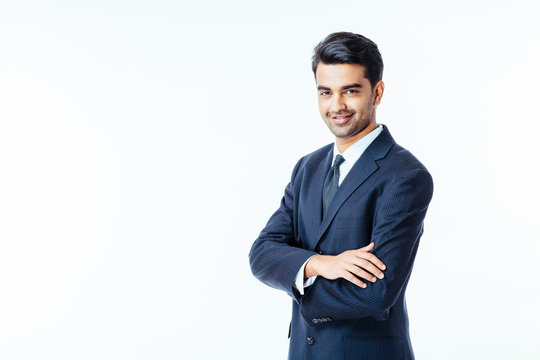 RESUME OBJECTIVE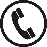 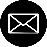 EXPERIENCE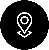 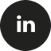 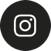 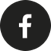 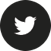 EDUCATIONOTHER SKILLSPROFESSIONAL QUALIFICATIONSNON RELATED REFEREESMr. Themiya Amarathunga						Mr. Amaya Wijeweera		
Chief Executive Officer						Executive DirectorSenkadagala Finance PLC.						John Keels Holdings PLC 453, Head Office, Senkadagala Group,				No75, Easter Building, WTCColombo, Sri Lanka.							Colombo, Sri Lanka+94 71 8888 888							+77 7777 777themiya@sfg.lk							anaya@jkholdings.lkI hereby attest that the above information is true & correct according to the best of my knowledge.
…………………………………………………………….				…………………………………………………………….
Signature								Date